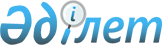 Қызылорда облысы Арал аудандық мәслихатының 2022 жылғы 26 желтоқсандағы № 356 "2023-2025 жылдарға арналған Қосжар ауылдық округінің бюджеті туралы" шешіміне өзгерістер енгізу туралыҚызылорда облысы Арал аудандық мәслихатының 2023 жылғы 19 мамырдағы № 59 шешімі
      Қызылорда облысы Арал аудандық мәслихаты ШЕШТІ:
      1. Қызылорда облысы Арал аудандық мәслихатының 2022 жылғы 26 желтоқсандағы № 356 "2023-2025 жылдарға арналған Қосжар ауылдық округінің бюджеті туралы" шешіміне мынадай өзгерістер енгізілсін:
      1-тармақ жаңа редакцияда жазылсын:
      "1. 2023-2025 жылдарға арналған Қосжар ауылдық округінің бюджеті 1, 2 және 3-қосымшаларға сәйкес, оның ішінде 2023 жылға мынадай көлемдерде бекітілсін:
      1)кірістер – 54 506 мың теңге;
      салықтық түсімдер – 1 101 мың теңге;
      салықтық емес түсімдер – 0;
      негізгі капиталды сатудан түскен түсімдер – 0;
      трансферттер түсімдері – 53 405 мың теңге;
      2) шығындар – 54 933,5 мың теңге;
      3)таза бюджеттік кредиттеу – 0;
      бюджеттік кредиттер – 0;
      бюджеттік кредиттерді өтеу – 0;
      4)қаржы активтерімен жасалатын операциялар бойынша сальдо – 0;
      қаржы активтерін сатып алу – 0;
      мемлекеттік қаржы активтерін сатудан түсетін түсімдер – 0;
      5)бюджет тапшылығы (профициті) – - 427,5 мың теңге;
      6)бюджет тапшылығын қаржыландыру (профицитін пайдалану) – 427,5 мың теңге;
      қарыздар түсімі – 0;
      қарыздарды өтеу – 0;
      бюджет қаражатының пайдаланылатын қалдықтары – 427,5 мың теңге.".
      Аталған шешімнің 1-қосымшасы осы шешімнің қосымшасына сәйкес жаңа редакцияда жазылсын.
      2. Осы шешім 2023 жылғы 1 қаңтардан бастап қолданысқа енгізіледі және ресми жариялауға жатады. Қосжар ауылдық округінің 2023 жылға арналған бюджеті
					© 2012. Қазақстан Республикасы Әділет министрлігінің «Қазақстан Республикасының Заңнама және құқықтық ақпарат институты» ШЖҚ РМК
				
      Арал аудандық мәслихаттың төрағасы 

Б. Турахметов
Арал аудандық мәслихатының
2023 жылғы "19 " мамырдағы
№ 59 шешіміне қосымшаАрал аудандық мәслихатының
2022 жылғы "26" желтоқсандағы
№ 356 шешіміне 1-қосымша
Санаты 
Санаты 
Санаты 
Санаты 
2023 жыл сомасы
(мың теңге)
Сыныбы 
Сыныбы 
Сыныбы 
2023 жыл сомасы
(мың теңге)
Ішкі сыныбы
Ішкі сыныбы
2023 жыл сомасы
(мың теңге)
Атауы 
2023 жыл сомасы
(мың теңге)
1
2
3
4
5
1. Кірістер
54 506
1
Салықтық түсімдер
1 101
04
Меншiкке салынатын салықтар
1 098
1
Мүлiкке салынатын салықтар
38
3
Жер салығы
208
4
Көлік құралдарына салынатын салық
852
05
Тауарларға, жұмыстарғажәнеқызметтергесалынатынішкісалықтар
3
3
Табиғижәнебасқадаресурстардыпайдаланғаныүшінтүсетінтүсімдер
3
4
Трансферттердің түсімдері
53 405
02
Мемлекеттiк басқарудың жоғары тұрған органдарынан түсетiн трансферттер
53 405
3
Аудандардың (облыстық маңызы бар қаланың) бюджетінен трансферттер
53 405
Функционалдық топ
Функционалдық топ
Функционалдық топ
Функционалдық топ
2023 жыл сомасы
Бюджеттік бағдарламалардың әкімшісі
Бюджеттік бағдарламалардың әкімшісі
Бюджеттік бағдарламалардың әкімшісі
2023 жыл сомасы
Бағдарлама 
Бағдарлама 
2023 жыл сомасы
Атауы 
2023 жыл сомасы
2. Шығындар
54 933,5
01
Жалпы сипаттағы мемлекеттік қызметтер
32 261,5
124
Аудандық маңызы бар қала, ауыл, кент, ауылдық округ әкімінің аппараты
32 261,5
001
Аудандық маңызы бар қала, ауыл, кент, ауылдық округ әкімінің қызметін қамтамасыз ету жөніндегі қызметтер
32 261,5
07
Тұрғын үй-коммуналдық шаруашылық
5 692
124
Аудандық маңызы бар қала, ауыл, кент, ауылдық округ әкімінің аппараты
5 692
008
Елде мекендердегі көшелерді жарықтандыру
431
009
Елдi мекендердiң санитариясын қамтамасыз ету
261
011
Елді мекендерді абаттандыру мен көгалдандыру
5000
08
Мәдениет, спорт, туризм және ақпараттық кеңістiк
16 980
124
Аудандық маңызы бар қала, ауыл, кент, ауылдық округ әкімінің аппараты
16 980
006
Жергілікті деңгейде мәдени-демалыс жұмысын қолдау
16 980
3. Таза бюджеттік кредит беру
0
Бюджеттік кредиттер
0
5
Бюджеттік кредиттерді өтеу
0
4. Қаржы активтерімен жасалатын операциялар бойынша сальдо
0
Қаржы активтерін сатып алу
0
5. Бюджет тапшылығы (профициті)
-427,5
6. Бюджет тапшылығын қаржыландыру (профицитін пайдалану)
427,5
8
Бюджет қаражатының пайдаланатын қалдықтары
427,5
1
Бюджет қаражатының бос қалдықтары
427,5
01
Бюджет қаражатының бос қалдықтары
427,5
2
Есепті кезең соңындағы бюджет қаражатының қалдықтары
0
01
Есепті кезеңнің соңындағы бюджет қаражатының қалдықтары
0